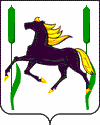                   АДМИНИСТРАЦИЯ      муниципального района                Камышлинский           Самарской области               ПОСТАНОВЛЕНИЕ                  31.01.2022г. №45О внесении изменений в постановление Администрации муниципального района Камышлинский Самарской области от 05.07.2016г.  №351В соответствии с Федеральными законами от 25.12.2008 № 273-ФЗ «О противодействии коррупции», от 06.10.2003 № 131-ФЗ «Об общих принципах организации местного самоуправления в Российской Федерации», руководствуясь Уставом муниципального района Камышлинский Самарской области, Администрация муниципального  района Камышлинский Самарской областиПОСТАНОВЛЯЕТ:1.Внести в постановление Администрации муниципального района Камышлинский Самарской области от 05.07.2016г. № 351 «О комиссии по соблюдению требований к служебному поведению муниципальных служащих и урегулированию конфликта интересов в Администрации муниципального района Камышлинский Самарской области» (далее – Постановление, комиссия) следующие изменения:- Приложение №2 к Постановлению изложить в новой редакции согласно Приложению к настоящему постановлению.2. Разместить настоящее постановление на официальном сайте Администрации   муниципального  района Камышлинский Самарской области в сети Интернет www.kamadm.ru в разделе «Противодействие коррупции».3. Контроль за исполнением настоящего постановления возложить на заместителя Главы муниципального района по социальным вопросам Павлова А.М.4. Настоящее постановление вступает в силу после его подписания.И.о. Главы муниципального района                                                        Р.А. СалаховЗагретдинова, 3-32-38Приложение к постановлению Администрациимуниципального района Камышлинский Самарской области от 31.01.2022г. №45СОСТАВкомиссии по соблюдению требований к служебному поведению  муниципальных служащих и урегулированию конфликта интересовв Администрации муниципального района КамышлинскийСамарской области области (далее — комиссия)Павлов А.М. – заместитель Главы муниципального района Камышлинский Самарской области по социальным вопросам, председатель комиссии;Мингазова Г.З. – руководитель аппарата Администрации муниципального района Камышлинский, заместитель председателя комиссии;Загретдинова А.Р. – начальник контрольно-правового отдела Администрации муниципального района Камышлинский, секретарь комиссии.Члены комиссии:Габдулина Г.К. – заведующая службой кадрового обеспечения, делопроизводства и информационных технологий;Кульмаметова З.А. – председатель Контрольно-счетной палаты муниципального района Камышлинский Самарской области, председатель первичной профсоюзной организации органа местного самоуправления;Шафигуллина Г.И. – главный специалист по охране труда контрольно-правового отдела Администрации муниципального района Камышлинский;Хисматов М.М. – директор Государственного бюджетного профессионального образовательного учреждения Самарской области «Образовательный центр с.Камышла», председатель Общественного совета муниципального района Камышлинский (по согласованию);Фролова Н.А. – консультант управления по профилактике коррупционных и иных правонарушений департамента по вопросам правопорядка и противодействия коррупции Самарской области.